To add a timesheet, please go to Main Navigation > Time Management > Manage Timesheets and click the Add Timesheets Tab. Select the date on the calendar for which you would like to add a timesheet. You will then see a ‘pop-up’ for a New Timesheet. The Timesheet Type will default to DAILY (in blue) use this to input individual daysChange to WEEKLY (Change from Grey to Blue) if you wish to enter an entire working week.  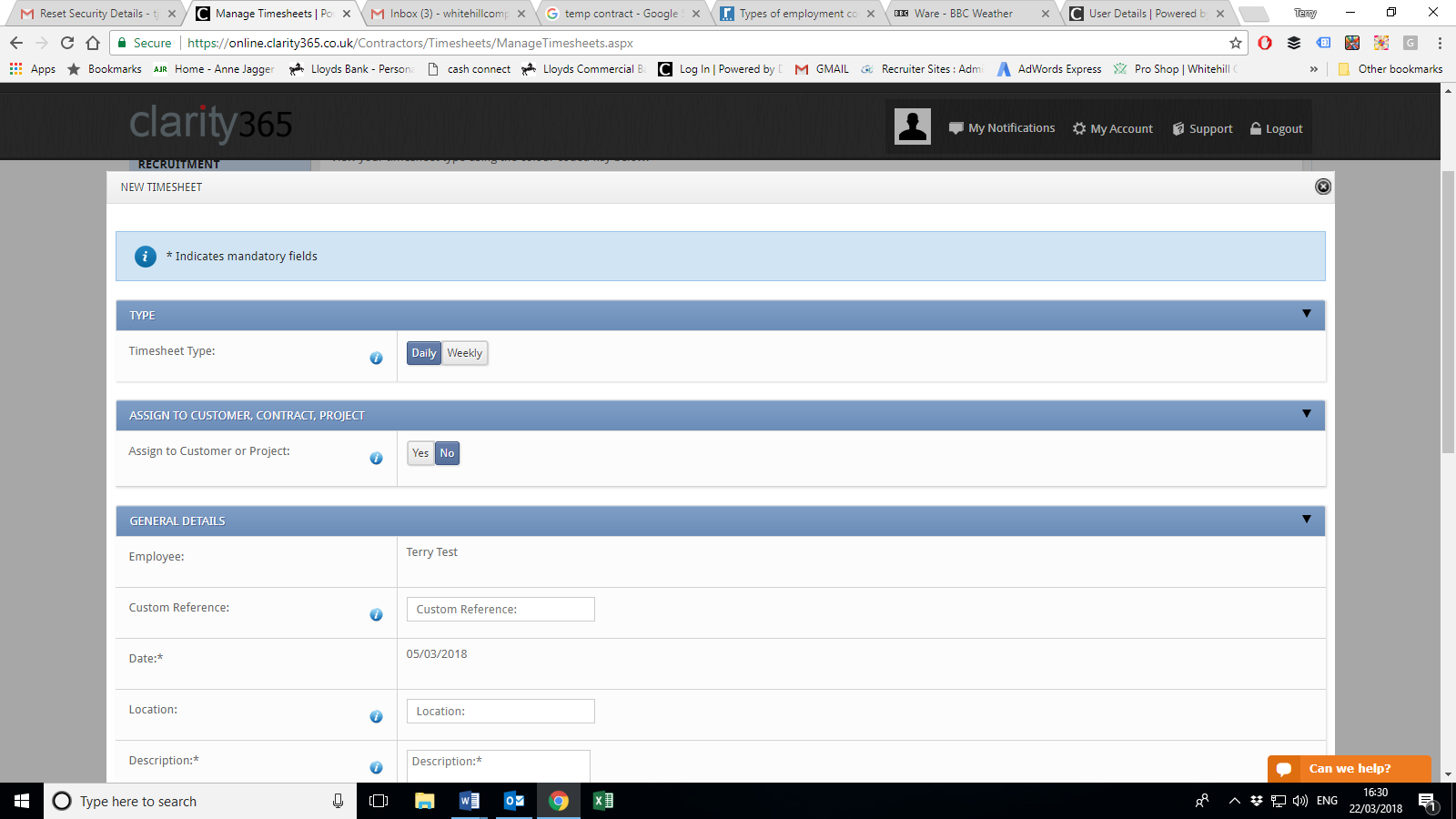 You MUST assign the timesheet to a customer by selecting Yes in the Assign section – click to change from Grey to Blue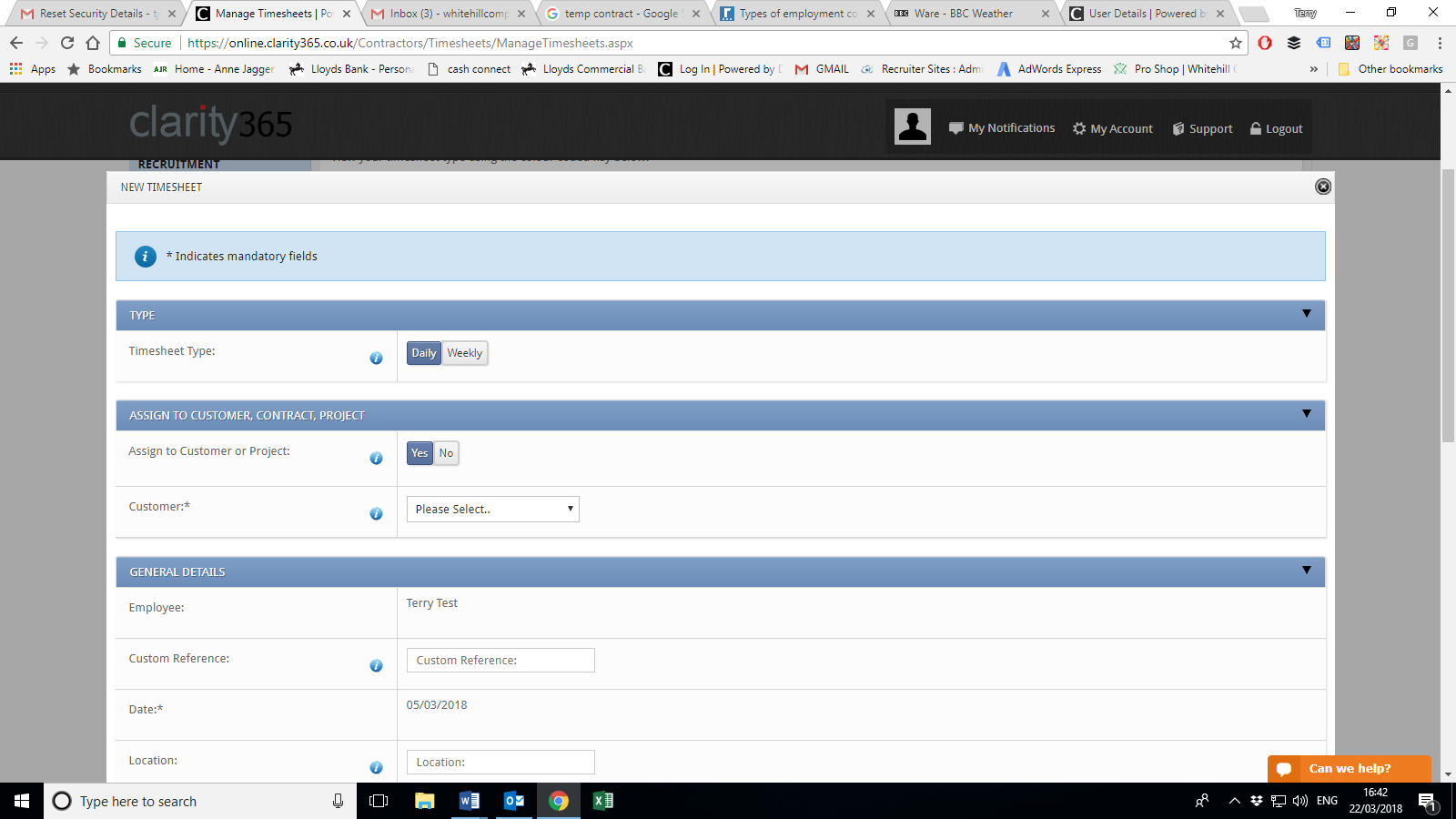 Use the dropdown bars to select the relevant customer – if you cannot see any Customers in this field, please contact your Anne Jagger consultant. If you do not assign a customer authorisation could be delayed.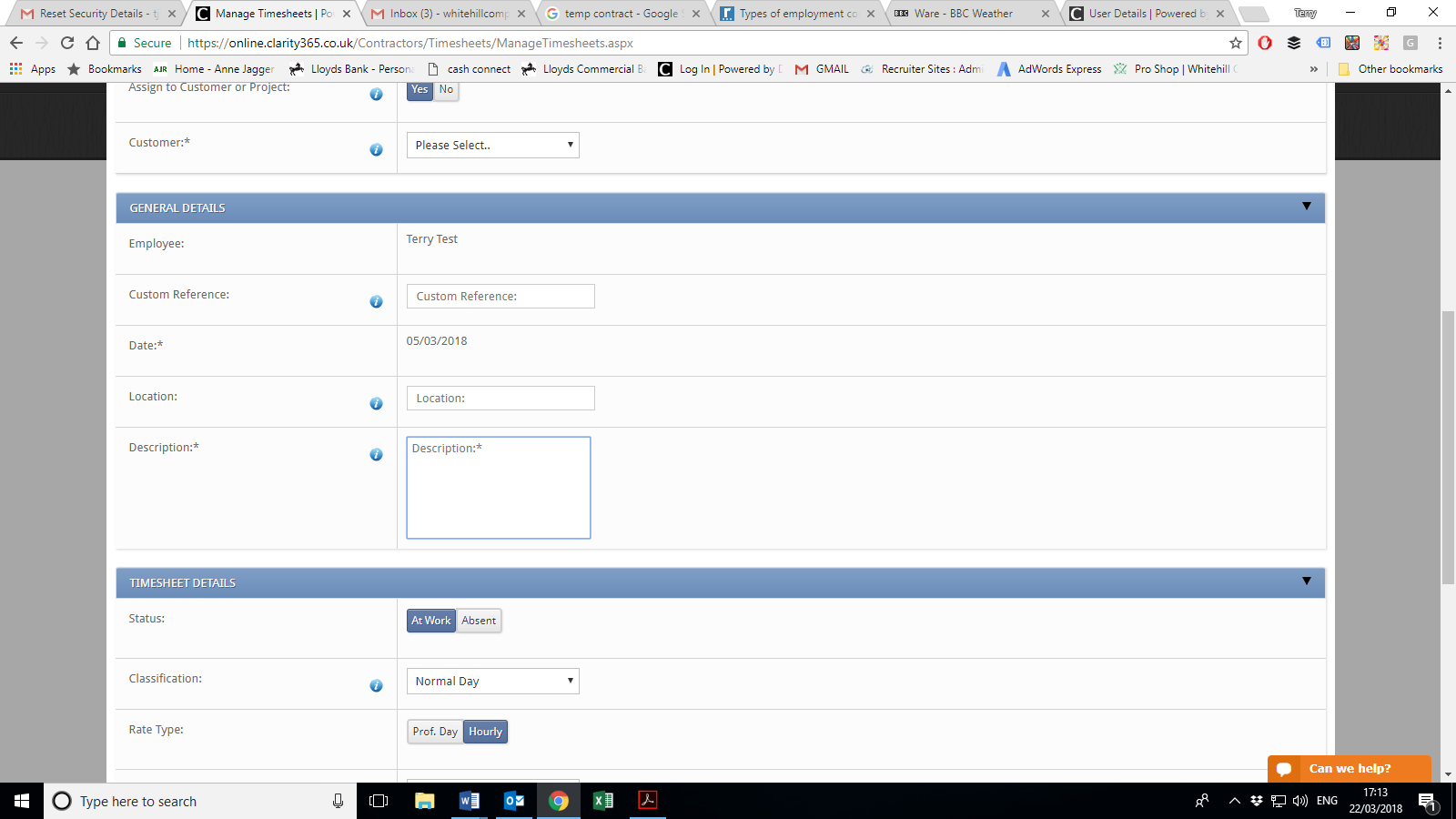 For DESCRIPTION use your Job Title or Department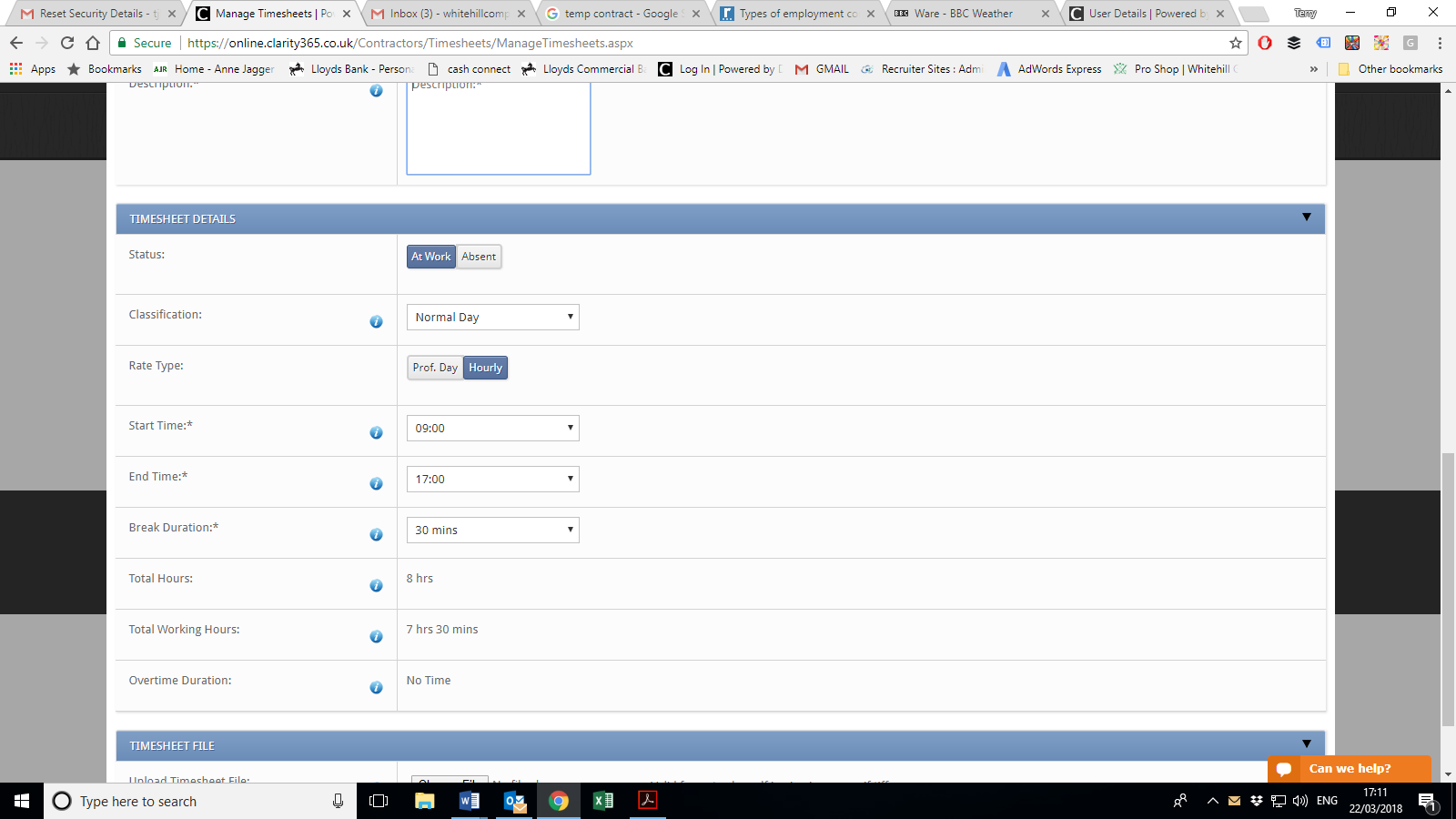 Record your Start/End time and the duration of your break in the relevant fields and Clarity365 will calculate your Total Working Hours.Double check these hours as mistakes will cause delays.Editing or deleting a timesheetTo edit or delete a timesheet that has not already been authorised, please go to Main Navigation > Time Management > Manage Timesheets and click the Summary Tab.Scroll down to your Timesheets Overview, select the time filter and search for your timesheets data. Click the View icon (a clipboard icon) next to the relevant timesheet. On the popup, either click Delete to remove the Timesheet or click Edit to change the fields as necessary. Click Submit to resubmit your timesheet with the new data.Please note, you will not be able to edit or delete an authorised timesheet.Submitting a saved timesheetTo submit a previously Saved timesheet, please go to Main Navigation > Time Management > Manage Timesheets and click the Summary Tab.Scroll down to your Timesheets Overview, select the time filter and search for your timesheets data. Any timesheet with an Orange icon are saved but have not been submitted for authorisation. Click the View icon (a clipboard icon) next to the relevant timesheet. Click Submit to submit the timesheet for authorisation. If you need to edit the timesheet first, please follow the steps from Editing or Deleting a Timesheet.All days will be selected by default. Untick any days you do not want to add a timesheet for. Enter a short description of your time and click Submit to send the timesheet to your approver for authorisation.